14.04.2020ЗДРАВСТВУЙТЕ!Мы продолжаем изучение МДК.04.01 Техника и технология частично механизированной сварки плавлением в защитном газе. Сегодня мы поговорим о механизмах подачи проволоки.Тема урока: Оборудование сварочного поста для частично механизированной сварки (наплавки) плавлением в защитном газеЦель урока: 1.  Изучить устройство и принцип работы механизма подачи проволоки.2.  Познакомиться с характеристиками механизма подачи проволоки.3.  Познакомиться с блоком управления полуавтомата.Приступим.ОТВЕТИТЬ НА ВОПРОСЫ1. Из каких основных частей состоит механизм подачи?2. В чем разница между механизмами подачи типа: МПО-2 и МПК -2А?3. Для чего предназначен промежуточный механизм подачи проволоки?4. Для чего предназначен блок управления сварочным полуавтоматом?5. Какие параметры регулирует блок управления?6. Какие параметры регулирует пульт дистанционного управления?ОТВЕТЫ ПРИСЫЛАТЬ НА АДРЕС: kopytin.andrej@yandex.ru с пометкой «Оборудование сварочного поста 4».Можно ответы написать в тетради, от руки, сделать фотографию и выслать по указанному адресу.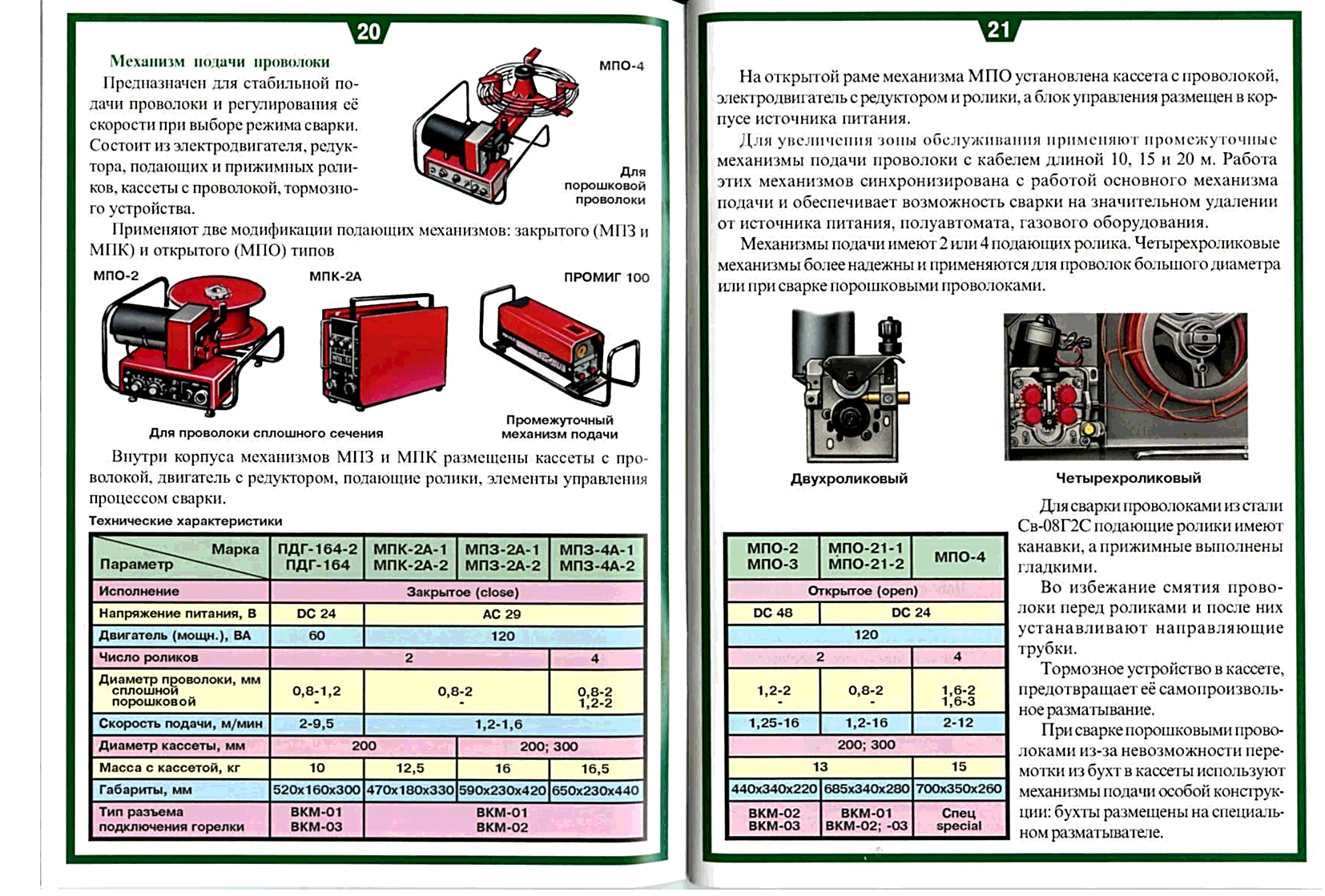 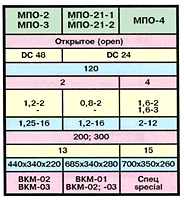 Обратите внимание, механизмы подачи проволоки имеют разное питающее напряжение DS – постоянное, AS – переменное. Нужно учитывать при соединении с полуавтоматом.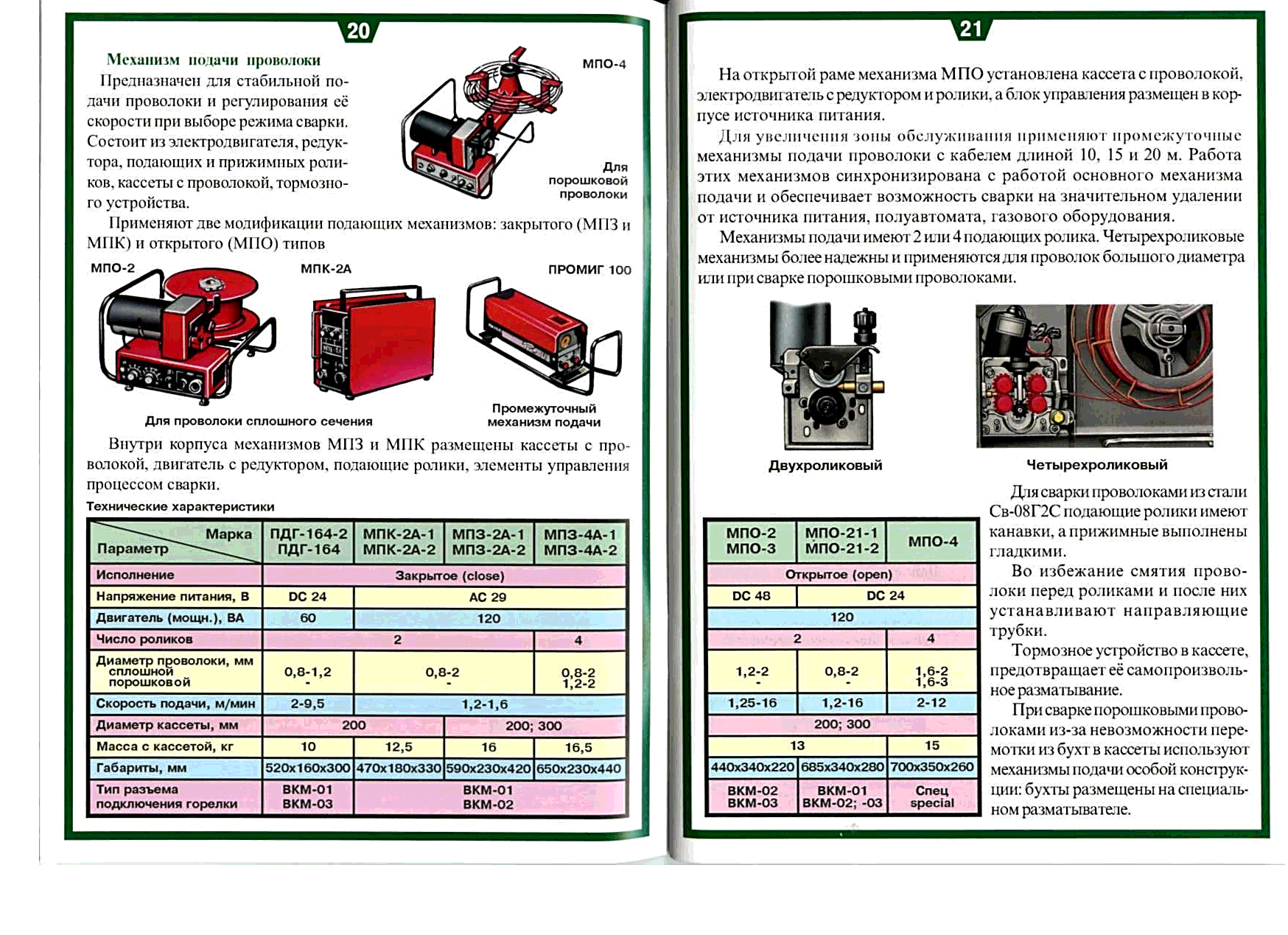 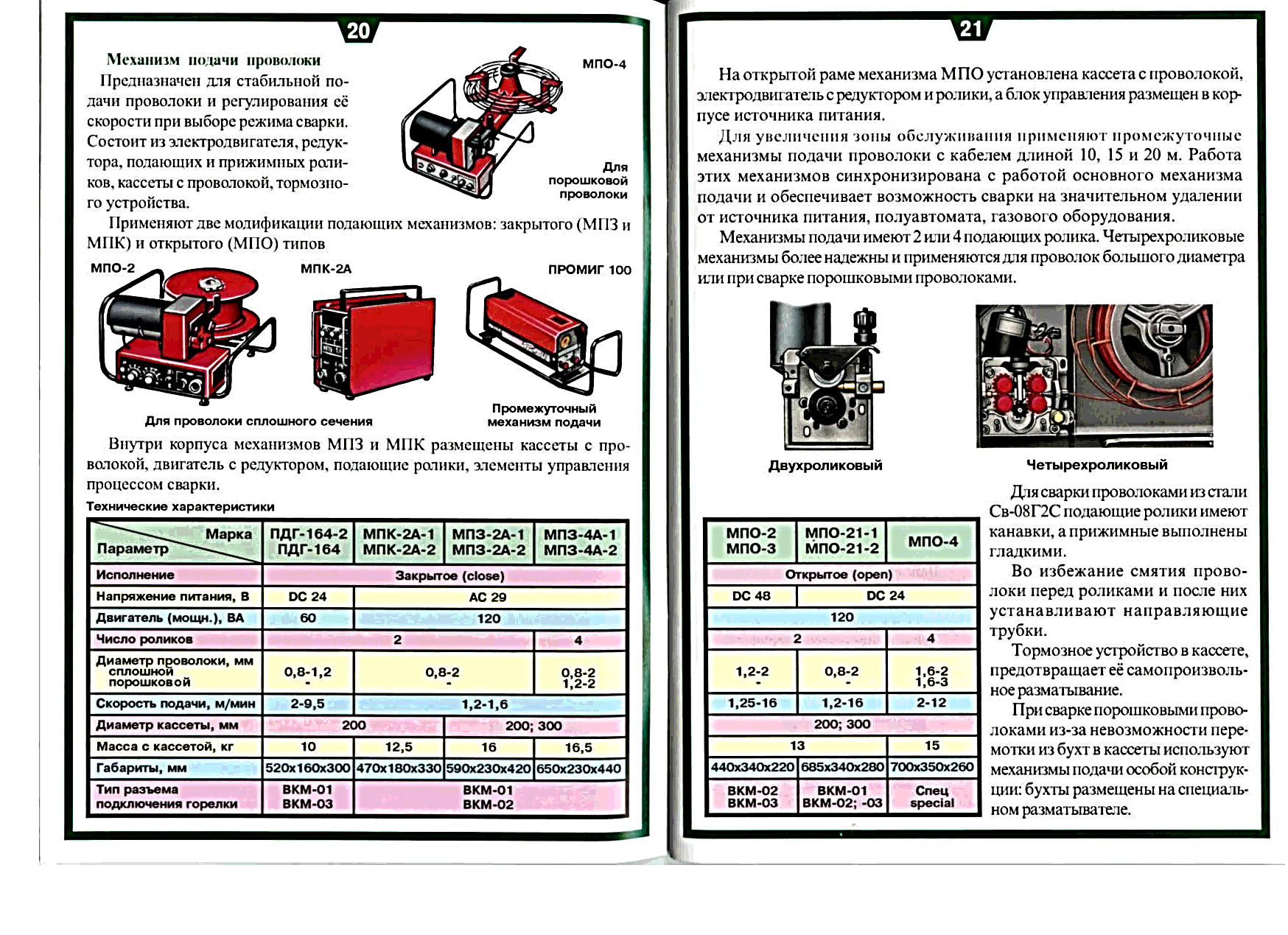 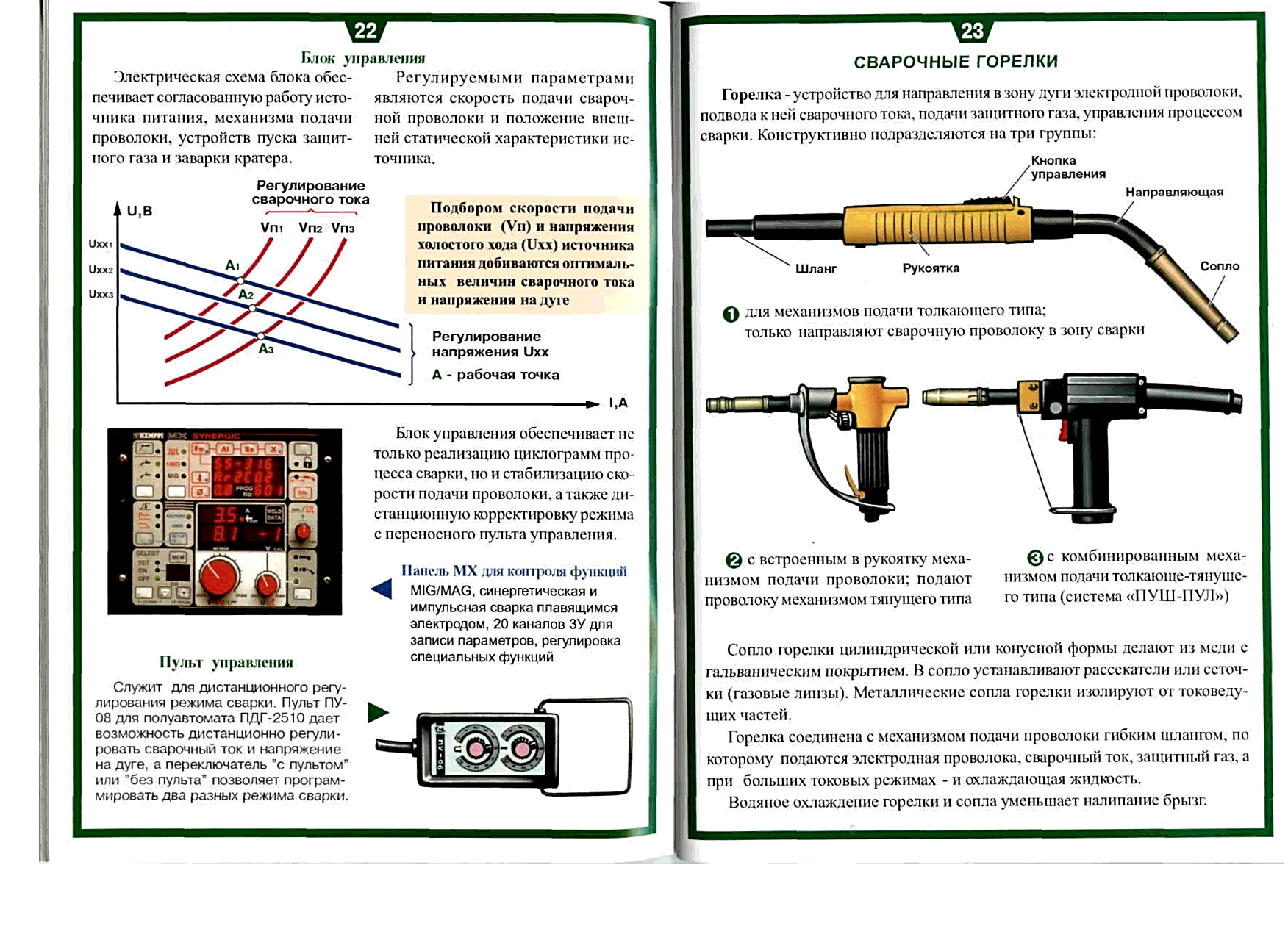 Обратите внимание!На этом графике демонстрируют способ настройки полуавтомата:- Если нужен высокий ток, то увеличиваем скорость подачи (Vп3) проволоки и снижаем напряжение холостого хода (Uxx3) получаем ток А3 > А2.